IZRADA ROBOTSKE RUKEPRIPREMLJENO RADNO MJESTO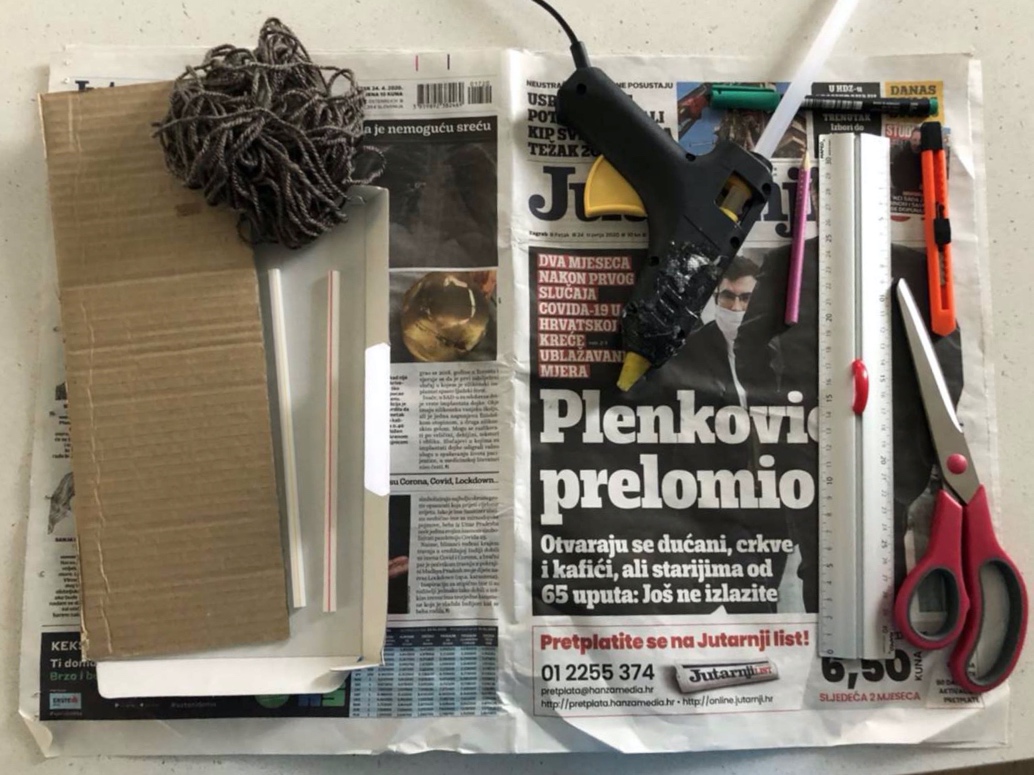 GOTOV URADAK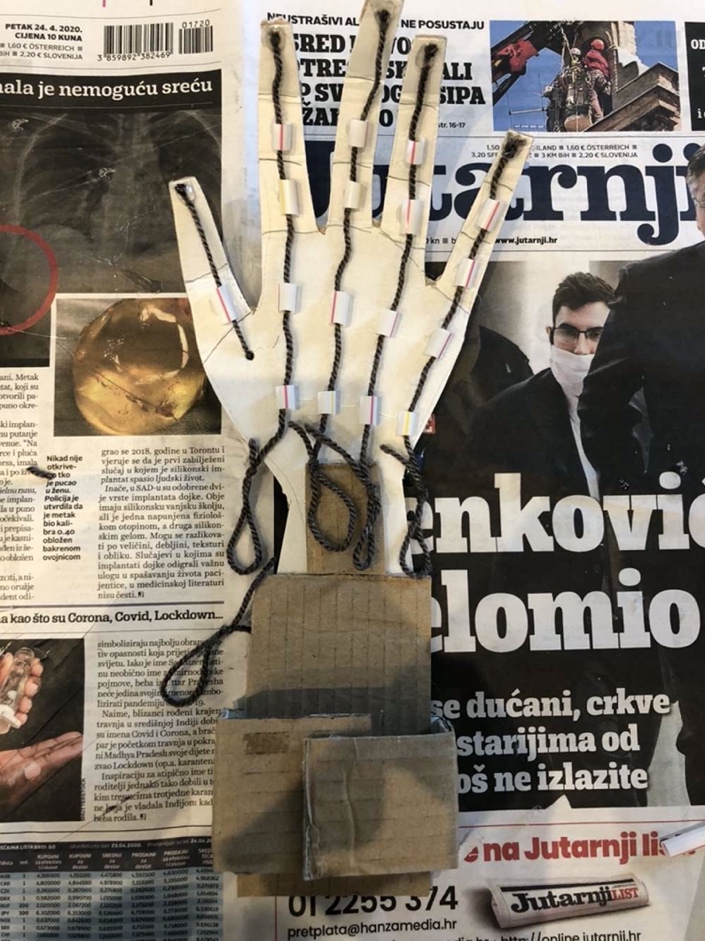 PROVJERA FUNKCIONALNOSTI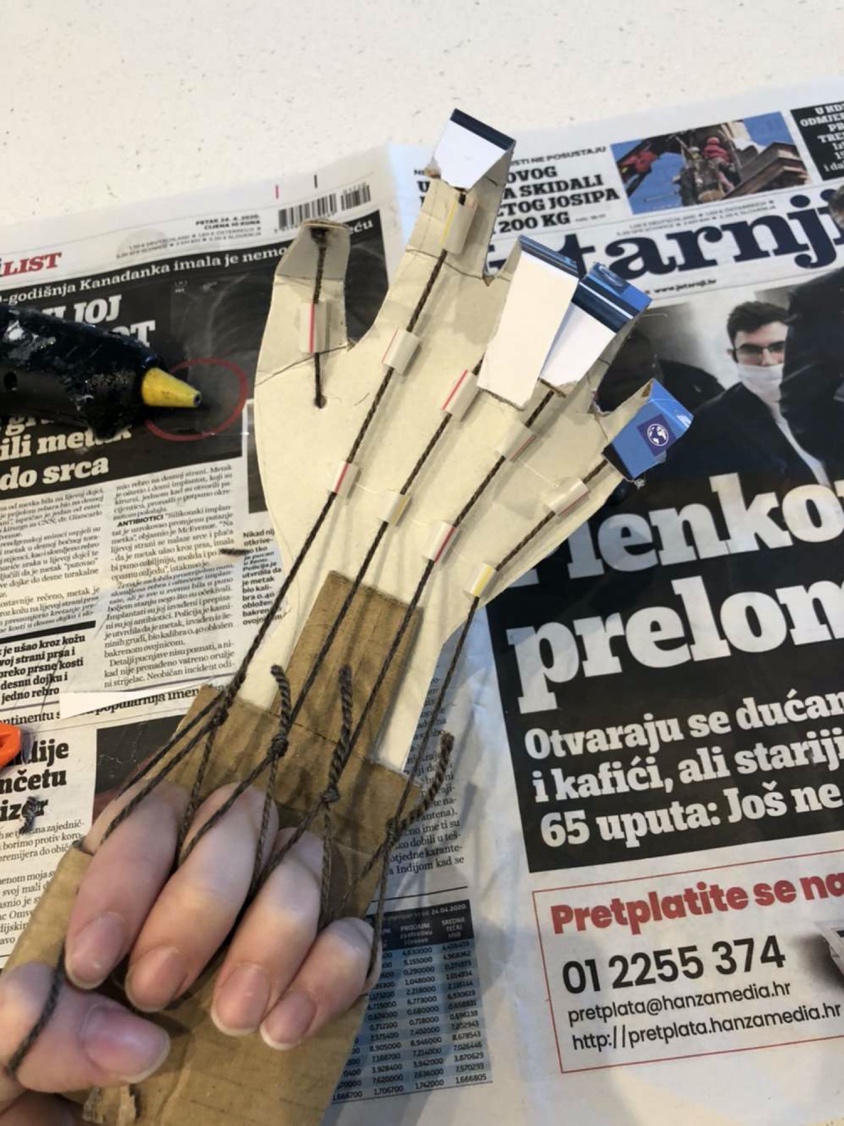 POSPREMLJENO RADNO MJESTO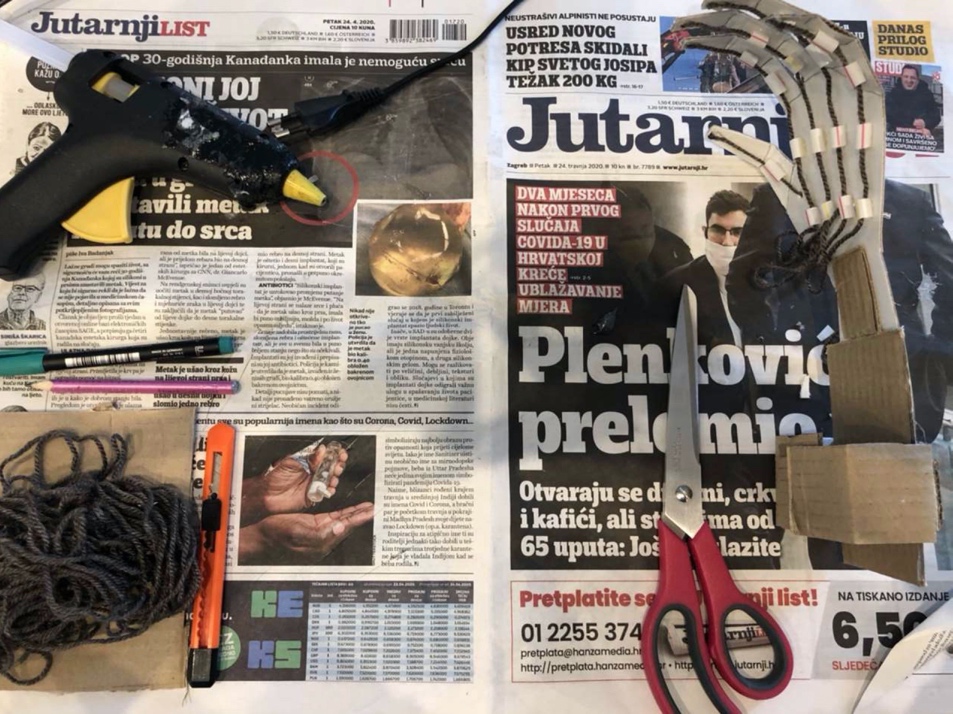 